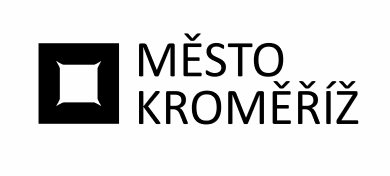 Městský úřad KroměřížMěstský úřad KroměřížMěstský úřad KroměřížMěstský úřad KroměřížMěstský úřad KroměřížMěstský úřad KroměřížMěstský úřad KroměřížMěstský úřad Kroměřížtel. +420 573 321 111tel. +420 573 321 111tel. +420 573 321 111Velké náměstí 115Velké náměstí 115Velké náměstí 115Velké náměstí 115Velké náměstí 115Velké náměstí 115Velké náměstí 115Velké náměstí 115fax +420 573 331 481fax +420 573 331 481fax +420 573 331 481767 01 Kroměříž767 01 Kroměříž767 01 Kroměříž767 01 Kroměříž767 01 Kroměříž767 01 Kroměříž767 01 Kroměříž767 01 Kroměřížwww.mesto-kromeriz.czwww.mesto-kromeriz.czwww.mesto-kromeriz.czKL - Trade, s.r.o.KL - Trade, s.r.o.KL - Trade, s.r.o.KL - Trade, s.r.o.KL - Trade, s.r.o.KL - Trade, s.r.o.KL - Trade, s.r.o.KL - Trade, s.r.o.KL - Trade, s.r.o.Příční 130/24Příční 130/24Příční 130/24Příční 130/24Příční 130/24Příční 130/24Příční 130/24Příční 130/24Příční 130/24Kancelář úřaduKancelář úřaduKancelář úřaduKancelář úřaduKancelář úřaduKancelář úřaduKancelář úřaduKancelář úřaduKancelář úřaduKancelář úřaduKancelář úřaduKancelář úřadu60200602006020060200Brno-středBrno-středBrno-středBrno-středBrno-středIČ:IČ:IČ:IČ:2554493425544934255449342554493425544934DIČ:DIČ:DIČ:DIČ:Váš dopis značkyVáš dopis značky///ze dneze dneze dnevyřizujevyřizujevyřizujevyřizujevyřizuje//linkalinkalinkaV KroměřížiV KroměřížiV Kroměříži///0.0.00000.0.00000.0.0000Xxxxxxxxx xxxxxxXxxxxxxxx xxxxxxXxxxxxxxx xxxxxxXxxxxxxxx xxxxxxXxxxxxxxx xxxxxx/xxxxxxxxxxxxxxxxxxxxxxxxxxxxxxxxx29.4.202429.4.202429.4.2024OBJEDNÁVKA č.OBJEDNÁVKA č.OBJEDNÁVKA č.OBJEDNÁVKA č.OBJ/2024/0743/KÚOBJ/2024/0743/KÚOBJ/2024/0743/KÚOBJ/2024/0743/KÚOBJ/2024/0743/KÚOBJ/2024/0743/KÚOBJ/2024/0743/KÚOBJ/2024/0743/KÚOBJ/2024/0743/KÚOBJ/2024/0743/KÚOBJ/2024/0743/KÚOBJ/2024/0743/KÚOBJ/2024/0743/KÚOBJ/2024/0743/KÚOBJ/2024/0743/KÚOBJ/2024/0743/KÚOBJ/2024/0743/KÚObjednatel:Město KroměřížMěsto KroměřížMěsto KroměřížMěsto KroměřížMěsto KroměřížMěsto KroměřížMěsto KroměřížMěsto KroměřížMěsto KroměřížMěsto KroměřížMěsto KroměřížMěsto KroměřížMěsto KroměřížMěsto KroměřížMěsto KroměřížMěsto KroměřížVelké nám. 115/1Velké nám. 115/1Velké nám. 115/1Velké nám. 115/1Velké nám. 115/1Velké nám. 115/1Velké nám. 115/1Velké nám. 115/1Velké nám. 115/1Velké nám. 115/1Velké nám. 115/1Velké nám. 115/1Velké nám. 115/1Velké nám. 115/1Velké nám. 115/1Velké nám. 115/176701 Kroměříž76701 Kroměříž76701 Kroměříž76701 Kroměříž76701 Kroměříž76701 Kroměříž76701 Kroměříž76701 Kroměříž76701 Kroměříž76701 Kroměříž76701 Kroměříž76701 Kroměříž76701 Kroměříž76701 Kroměříž76701 Kroměříž76701 KroměřížIČ:IČ:IČ:IČ:IČ:0028735100287351002873510028735100287351002873510028735100287351002873510028735100287351DIČ:DIČ:DIČ:DIČ:DIČ:CZ00287351CZ00287351CZ00287351CZ00287351CZ00287351CZ00287351CZ00287351CZ00287351CZ00287351CZ00287351CZ00287351Objednáváme u Vás :
volební paraván čalouněný, ve spodní části otevřený barva vínová 35 ks á 4.490,- Kč bez DPH.
Cena celkem 157.150,- Kč bez DPH.Objednáváme u Vás :
volební paraván čalouněný, ve spodní části otevřený barva vínová 35 ks á 4.490,- Kč bez DPH.
Cena celkem 157.150,- Kč bez DPH.Objednáváme u Vás :
volební paraván čalouněný, ve spodní části otevřený barva vínová 35 ks á 4.490,- Kč bez DPH.
Cena celkem 157.150,- Kč bez DPH.Objednáváme u Vás :
volební paraván čalouněný, ve spodní části otevřený barva vínová 35 ks á 4.490,- Kč bez DPH.
Cena celkem 157.150,- Kč bez DPH.Objednáváme u Vás :
volební paraván čalouněný, ve spodní části otevřený barva vínová 35 ks á 4.490,- Kč bez DPH.
Cena celkem 157.150,- Kč bez DPH.Objednáváme u Vás :
volební paraván čalouněný, ve spodní části otevřený barva vínová 35 ks á 4.490,- Kč bez DPH.
Cena celkem 157.150,- Kč bez DPH.Objednáváme u Vás :
volební paraván čalouněný, ve spodní části otevřený barva vínová 35 ks á 4.490,- Kč bez DPH.
Cena celkem 157.150,- Kč bez DPH.Objednáváme u Vás :
volební paraván čalouněný, ve spodní části otevřený barva vínová 35 ks á 4.490,- Kč bez DPH.
Cena celkem 157.150,- Kč bez DPH.Objednáváme u Vás :
volební paraván čalouněný, ve spodní části otevřený barva vínová 35 ks á 4.490,- Kč bez DPH.
Cena celkem 157.150,- Kč bez DPH.Objednáváme u Vás :
volební paraván čalouněný, ve spodní části otevřený barva vínová 35 ks á 4.490,- Kč bez DPH.
Cena celkem 157.150,- Kč bez DPH.Objednáváme u Vás :
volební paraván čalouněný, ve spodní části otevřený barva vínová 35 ks á 4.490,- Kč bez DPH.
Cena celkem 157.150,- Kč bez DPH.Objednáváme u Vás :
volební paraván čalouněný, ve spodní části otevřený barva vínová 35 ks á 4.490,- Kč bez DPH.
Cena celkem 157.150,- Kč bez DPH.Objednáváme u Vás :
volební paraván čalouněný, ve spodní části otevřený barva vínová 35 ks á 4.490,- Kč bez DPH.
Cena celkem 157.150,- Kč bez DPH.Objednáváme u Vás :
volební paraván čalouněný, ve spodní části otevřený barva vínová 35 ks á 4.490,- Kč bez DPH.
Cena celkem 157.150,- Kč bez DPH.Objednáváme u Vás :
volební paraván čalouněný, ve spodní části otevřený barva vínová 35 ks á 4.490,- Kč bez DPH.
Cena celkem 157.150,- Kč bez DPH.Objednáváme u Vás :
volební paraván čalouněný, ve spodní části otevřený barva vínová 35 ks á 4.490,- Kč bez DPH.
Cena celkem 157.150,- Kč bez DPH.Objednáváme u Vás :
volební paraván čalouněný, ve spodní části otevřený barva vínová 35 ks á 4.490,- Kč bez DPH.
Cena celkem 157.150,- Kč bez DPH.Objednáváme u Vás :
volební paraván čalouněný, ve spodní části otevřený barva vínová 35 ks á 4.490,- Kč bez DPH.
Cena celkem 157.150,- Kč bez DPH.Objednáváme u Vás :
volební paraván čalouněný, ve spodní části otevřený barva vínová 35 ks á 4.490,- Kč bez DPH.
Cena celkem 157.150,- Kč bez DPH.Objednáváme u Vás :
volební paraván čalouněný, ve spodní části otevřený barva vínová 35 ks á 4.490,- Kč bez DPH.
Cena celkem 157.150,- Kč bez DPH.Objednáváme u Vás :
volební paraván čalouněný, ve spodní části otevřený barva vínová 35 ks á 4.490,- Kč bez DPH.
Cena celkem 157.150,- Kč bez DPH.Sjednaná cena včetně DPH : doSjednaná cena včetně DPH : doSjednaná cena včetně DPH : doSjednaná cena včetně DPH : doSjednaná cena včetně DPH : doSjednaná cena včetně DPH : doSjednaná cena včetně DPH : doSjednaná cena včetně DPH : doSjednaná cena včetně DPH : do190 152,- Kč190 152,- Kč190 152,- Kč190 152,- Kč190 152,- Kč190 152,- Kč190 152,- Kč190 152,- Kč190 152,- Kč190 152,- Kč190 152,- Kč190 152,- KčTermín dodání do:Termín dodání do:Termín dodání do:Termín dodání do:Termín dodání do:Termín dodání do:Termín dodání do:31.5.202431.5.202431.5.202431.5.202431.5.202431.5.202431.5.202431.5.202431.5.202431.5.202431.5.202431.5.202431.5.202431.5.2024Xxxxxxxxxx xxxxxx xxxxXxxxxxxxxx xxxxxx xxxxXxxxxxxxxx xxxxxx xxxxXxxxxxxxxx xxxxxx xxxxXxxxxxxxxx xxxxxx xxxxXxxxxxxxxx xxxxxx xxxxXxxxxxxxxx xxxxxx xxxxXxxxxxxxxx xxxxxx xxxxxxxxxxxxxxxxxxxxxxxxxxxxxxx